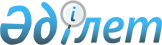 О внесении дополнений в постановление Правительства Республики Казахстан от 14 апреля 2005 года N 355
					
			Утративший силу
			
			
		
					Постановление Правительства Республики Казахстан от 29 июля 2005 года N 791. Утратило силу постановлением Правительства Республики Казахстан от 19 января 2012 года № 133.

      Сноска. Утратило силу постановлением Правительства РК от 19.01.2012 № 133 (вводится в действие с 01.01.2012).      В целях поддержки отечественного товаропроизводителя Правительство Республики Казахстан ПОСТАНОВЛЯЕТ: 

     1. Внести в постановление Правительства Республики Казахстан от 14 апреля 2005 года N 355 "Об утверждении перечня казахстанских товаров, определенных в соответствии с таможенным законодательством Республики Казахстан, произведенных на территории, на которой действует таможенный режим "Свободный склад", и реализуемых на остальную часть таможенной территории Республики Казахстан, обороты по реализации которых освобождаются от налога на добавленную стоимость" следующие дополнения: 

     Перечень казахстанских товаров, определенных в соответствии с таможенным законодательством Республики Казахстан, произведенных на территории, на которой действует таможенный режим "Свободный склад", и реализуемых на остальную часть таможенной территории Республики Казахстан, обороты по реализации которых освобождаются от налога на добавленную стоимость, утвержденный указанным постановлением: 

     дополнить строками, порядковые номера 22, 23, 24, 25, 26, 27, следующего содержания:                                                                 ". 

     2. Настоящее постановление вводится в действие со дня первого официального опубликования.       Премьер-Министр 

     Республики Казахстан 
					© 2012. РГП на ПХВ «Институт законодательства и правовой информации Республики Казахстан» Министерства юстиции Республики Казахстан
				"22 Аппаратура видеозаписываю- 

щая или видеовоспроизво- 

дящая, совмещенная или не 

совмещенная с видеотюнером 8521101000 

8521900000 32.30.31 23. Аппаратура приемная для 

радиотелефонной, 

радиотелеграфной связи 

или радиовещания, совме- 

щенная или не совмещенная 

в одном корпусе 8527311100 32.30.44 23. Аппаратура приемная для 

радиотелефонной, 

радиотелеграфной связи 

или радиовещания, совме- 

щенная или не совмещенная 

в одном корпусе 8527190000 23. Аппаратура приемная для 

радиотелефонной, 

радиотелеграфной связи 

или радиовещания, совме- 

щенная или не совмещенная 

в одном корпусе 8527319100 24. Устройства электропроиг- 

рывающие, проигрыватели 

грампластинок, кассетные 

плейеры и другая 

звуковоспроизводящая 

аппаратура, не имеющая 

звукозаписывающих 

устройств 8519999000 32.30.31 25. Магнитофоны и прочая 

звукозаписывающая 

аппаратура, включающая 

или не включающая 

звуковоспроизводящие 

устройства 8520200000 32.30.32 25. Магнитофоны и прочая 

звукозаписывающая 

аппаратура, включающая 

или не включающая 

звуковоспроизводящие 

устройства 8520339000 26. Аппаратура приемная для 

телевизионной связи, 

совмещенная или не совме- 

щенная с радиовещательным 

приемником или аппарату- 

рой, записывающей или 

воспроизводящей звук или 

изображение; видеомониторы 

и видеопроекторы 8528 32.30.20 26. Аппаратура приемная для 

телевизионной связи, 

совмещенная или не совме- 

щенная с радиовещательным 

приемником или аппарату- 

рой, записывающей или 

воспроизводящей звук или 

изображение; видеомониторы 

и видеопроекторы 852812 26. Аппаратура приемная для 

телевизионной связи, 

совмещенная или не совме- 

щенная с радиовещательным 

приемником или аппарату- 

рой, записывающей или 

воспроизводящей звук или 

изображение; видеомониторы 

и видеопроекторы 8528121000 26. Аппаратура приемная для 

телевизионной связи, 

совмещенная или не совме- 

щенная с радиовещательным 

приемником или аппарату- 

рой, записывающей или 

воспроизводящей звук или 

изображение; видеомониторы 

и видеопроекторы 8528122000 26. Аппаратура приемная для 

телевизионной связи, 

совмещенная или не совме- 

щенная с радиовещательным 

приемником или аппарату- 

рой, записывающей или 

воспроизводящей звук или 

изображение; видеомониторы 

и видеопроекторы 8528125800 26. Аппаратура приемная для 

телевизионной связи, 

совмещенная или не совме- 

щенная с радиовещательным 

приемником или аппарату- 

рой, записывающей или 

воспроизводящей звук или 

изображение; видеомониторы 

и видеопроекторы 8528125600 26. Аппаратура приемная для 

телевизионной связи, 

совмещенная или не совме- 

щенная с радиовещательным 

приемником или аппарату- 

рой, записывающей или 

воспроизводящей звук или 

изображение; видеомониторы 

и видеопроекторы 8528126203 26. Аппаратура приемная для 

телевизионной связи, 

совмещенная или не совме- 

щенная с радиовещательным 

приемником или аппарату- 

рой, записывающей или 

воспроизводящей звук или 

изображение; видеомониторы 

и видеопроекторы 8528125200 26. Аппаратура приемная для 

телевизионной связи, 

совмещенная или не совме- 

щенная с радиовещательным 

приемником или аппарату- 

рой, записывающей или 

воспроизводящей звук или 

изображение; видеомониторы 

и видеопроекторы 8528125400 26. Аппаратура приемная для 

телевизионной связи, 

совмещенная или не совме- 

щенная с радиовещательным 

приемником или аппарату- 

рой, записывающей или 

воспроизводящей звук или 

изображение; видеомониторы 

и видеопроекторы 8528126202 26. Аппаратура приемная для 

телевизионной связи, 

совмещенная или не совме- 

щенная с радиовещательным 

приемником или аппарату- 

рой, записывающей или 

воспроизводящей звук или 

изображение; видеомониторы 

и видеопроекторы 8528126209 26. Аппаратура приемная для 

телевизионной связи, 

совмещенная или не совме- 

щенная с радиовещательным 

приемником или аппарату- 

рой, записывающей или 

воспроизводящей звук или 

изображение; видеомониторы 

и видеопроекторы 8528126600 26. Аппаратура приемная для 

телевизионной связи, 

совмещенная или не совме- 

щенная с радиовещательным 

приемником или аппарату- 

рой, записывающей или 

воспроизводящей звук или 

изображение; видеомониторы 

и видеопроекторы 8528130000 27. Машины стиральные, бытовые 

или для прачечных, включая 

машины, оснащенные отжим- 

ным устройством 845011 29.71.13 27. Машины стиральные, бытовые 

или для прачечных, включая 

машины, оснащенные отжим- 

ным устройством 8450111100 27. Машины стиральные, бытовые 

или для прачечных, включая 

машины, оснащенные отжим- 

ным устройством 8450111900 27. Машины стиральные, бытовые 

или для прачечных, включая 

машины, оснащенные отжим- 

ным устройством 8450119000 27. Машины стиральные, бытовые 

или для прачечных, включая 

машины, оснащенные отжим- 

ным устройством 8450120000 27. Машины стиральные, бытовые 

или для прачечных, включая 

машины, оснащенные отжим- 

ным устройством 8450190000 27. Машины стиральные, бытовые 

или для прачечных, включая 

машины, оснащенные отжим- 

ным устройством 8450200000 27. Машины стиральные, бытовые 

или для прачечных, включая 

машины, оснащенные отжим- 

ным устройством 8450900000 